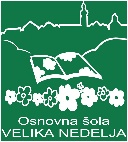 Izbirni predmeti 7.r.Šolsko leto 2024/2025LIKOVNO SNOVANJE I Učenci poglobljeno spoznavajo umetniške stvaritve in oblikujejo senzibilen odnos do naravnega, kulturnega in socialnega okolja. Zavestno interpretirajo lastna doživetja z uporabo oblikovanih misli, z likovnimi znaki ob pomoči raznih likovnih materialov in orodij. Učitelj s posebnim posluhom neguje likovni razvoj posameznega učenca, njegovo spoznavanje in razumevanje likovnih problemov ter individualni način izražanja.VZGOJA ZA MEDIJE – RADIOIzbirni predmet radio je namenjen učencem sedmih razredov po eno uro tedensko.Splošni cilji in dejavnosti predmeta:namenjen je vsem tistim, ki jih zanima svet radijskega medija in bi radi ustvarjali šolski radijski program; na šoli deluje šolski radio, ki smo ga poimenovali Velkove novice;učenci pripravijo izbor glasbe in ustvarjajo prispevke, kratke oddaje za šolski radio, ki jih posnamemo v računalniški učilnici; učno delo je zabavno in dinamično;obiščejo radijsko postajo/kino.OBDELAVA GRADIV – LESIzbirni predmet obdelava gradiv ponuja učencem nova spoznanja o tehnoloških in drugih lastnostih posameznih gradiv (predvsem lesa, kovin, umetnih mas) ter praktična znanja pri uporabi strojev in orodij za njihovo obdelavo.Predmet lahko obiskujejo učenci eno, dve ali tri leta tretje triade – torej v 7.,  9. razredu.Splošni cilji predmeta :izdelovali bomo izdelke, sestavljene iz različnih gradiv, le ti bodo uporabni, zabavni ali bodo obogatili mladostnikovo okolje (stanovanje, sobo, delovno mizo),težili bomo, da bo čim več izdelkov nastalo po zamisli in iniciativi učencev na podlagi projektnega dela,ob načrtovanju si bomo krepili ustvarjalno samozavest, prostorske predstave in uporabili pridobljeno znanje  različnih področij,pri izdelavi se bodo učenci navajali na skupinsko delo in pridobivali izkušnje iz resničnega sveta,urili bomo motoriko rok in telesa.DRUGI TUJI JEZIK: NEMŠČINA  IPravijo, da človek toliko velja, kolikor jezikov obvlada. Tudi nemščina je eden od svetovnih jezikov, za nas pa še toliko bolj zaželen zaradi bližine Avstrije in morebitnih možnosti sodelovanja na poslovnem področju in v turizmu.Izbirni predmet nemščina je namenjen tistim, ki imate dovolj sposobnosti in volje do učenja tujih jezikov in ste se pripravljeni podati v pustolovščino odkrivanja nemško-govorečih dežel, njihove kulture v povezavi z jezikom…Predmet obsega dve uri tedensko, sledi učnemu načrtu, ki se prilagaja interesom in potrebam učencev. Zajema sodobne metode in načine poučevanja, predvideva manjše učne skupine in s tem večjo možnost individualnega vključevanja. Podajmo se torej v odkrivanje še enega germanskega jezika – nemščine.ŠPORT Izbirni predmeti s področja športa dopolnjujejo program redne šolske športne vzgoje. Namen je poglobiti obvezni šolski program ter spoznati nove športe, ki jih v obveznem programu ni mogoče izvajati in s tem učence navajati na kakovostno preživljanje prostega časa v vseh življenjskih obdobjih.Izbirni predmeti se izvajajo enkrat tedensko po eno šolsko uro in so trije: šport za zdravje, šport za sprostitev in izbrani šport.ŠPORT ZA SPROSTITEV:seznanili se bomo z novimi športi, ki se pojavljajo v športno-rekreativni ponudbi,spoznali bomo različne tehnike sproščanja.SONCE, LUNA IN ZEMLJAČe se kdaj sprašujete, kako na z zvezdami posutem nebu najti planete Venero, Mars, Jupiter, Saturn in Merkur ali pa ozvezdje Strelec, Dvojčka, Orion; je zvezdna slika nad nami stalna ali se ves čas spreminja, kaj je v resnici zvezdni utrinek, ob katerem si kaj zaželimo, zakaj nekatere pike na nebu utripajo, druge pa ne, kaj neki gledajo astronomi skozi take čudne dolge in široke cevi... bo ta izbirni predmet pravi za vas. Pri astronomiji boste spoznavali gibanje Zemlje in ostalih planetov okoli Sonca. Gibanje boste ponazarjali in opisovali s preprostimi modeli. Izdelali boste camero obscuro in preprosto sončno uro. Izvajali boste merjenje senc in zornih kotov v okolici šole. V računalniški učilnici boste preučevali simulacije gibanja nočnega neba. In kar je najpomembnejše – vesolje boste opazovali tudi neposredno na vsaj enem nočnem opazovanju.Ocena pri astronomiji bo temeljila na sodelovanju pri urah ter dnevniku, v katerem bodo: rešeni delovni listi, zapisniki in skice opazovan, zbrani prispevki in članki iz revij in časopisov, napisana poročila ob ogledu dokumentarnih oddaj ter ostalo gradivo v zvezi z astronomijo.VERSTVA IN ETIKA I Predmet je trileten in se izvaja v 7.,  9. razredu.  Teme vsakega razreda predstavljajo zaključeno celoto, kar pomeni, da se učenec lahko odloči za ta predmet samo v 7. razredu, samo v 8. ali samo v 9. razredu, morda v dveh ali celo v treh razredih. Predmet je namenjen učencem, ki imajo doma (krščansko) religiozno vzgojo in obiskujejo (cerkveni) verouk, pripadnikom drugih religij in tistim brez domače religiozne vzgoje in opredelitve. Predmeta seveda ne gre primerjati s klasičnim veroukom, ki ga izvaja cerkev, imata pa iz zgodovinskega in etičnega stališča vsekakor nekatere skupne točke. Za izbirni predmet verstva in etika je namenjena ena ura tedensko. Teme pri tem predmetu se navezujejo na predmet državljanska in domovinska vzgoja ter etika, ki bo kot obvezen predmet eno uro na teden v urniku učencev sedmega razreda. Teme v 7. razredu: obvezne teme: verstva sveta-svetovi verstev, krščanstvo, islam, budizem, izbirne teme, kjer predelamo eno od naslednjih treh: vzori in vzorniki, enkratnost in različnost, judovstvo,dodatne izbirne teme: judovstvo, azijska verstva, tradicionalne religije, nova religiozna gibanja, reševanje nasprotij, človek in narava.RAČUNALNIŠTVORačunalništvo je naravoslovno-tehnični predmet, pri katerem se spoznavanje in razumevanje osnovnih zakonitosti računalništva prepleta z metodami neposrednega dela z računalniki, kar odpira učencem in učenkam možnost, da pridobijo tista temeljna znanja računalniške pismenosti, ki so potrebna pri nadaljnjem izobraževanju.Predmet se deli na tri samostojne sklope:urejanje besedil,multimedija,računalniška omrežja.UREJANJE BESEDILV sedmem razredu se učenci naučijo samostojno uporabljati računalnik za iskanje in zbiranje informacij (internet) ter sortiranje, vrednotenje in predstavitev le-teh (seminarska naloga v urejevalniku besedil).RASTLINE IN ČLOVEKPri predmetu učenci poglobijo in razširijo spoznanje o soodvisnosti živali od rastlin. S tem spoznavajo tudi pomen rastlin v človekovem življenju in oblikujejo pozitiven odnos do njih. Učenci  spoznajo različne rastline, njihovo uporabno vrednost in tudi njihovo ogroženost. Spoznajo, da je veliko rastlin v Sloveniji ogroženih zaradi človekovega nerazumnega delovanja. Spoznajo, da pomeni ogrožanje in propadanje vrst tudi siromašenje narave in okolja.Predmet je razdeljen na pet tem, kjer učenci pridobijo veliko uporabnega znanja:uporabnost rastlin,rastline v človekovi prehrani,zdravilne rastline ,rastline v živilski prehrani in industriji,okrasne rastline.Delo je zastavljeno kot projektno, eksperimentalno in terensko.Med drugim pripravijo različne pripravke iz zdravilnih rastlin, jedi s poudarkom na določeni začimbi, mini priročnik zdravilnih rastlin v domačem kraju in obiščejo kraje, ki so na različne načine povezani z rastlinami.ANSAMBELSKA IGRAIzbirni predmet je namenjen ustvarjanju in poustvarjanju glasbe. Učenci se srečajo tako z vokalnim izvajanjem (petjem) kot igranjem na različna glasbila. Hkrati se učijo znajti v partituri in aktivno sodelovati pri samem procesu učenja, določanju zasedbe, poustvarjanju skladb in izdelovanju interpretacije. Predmet sreča vsakega učenca na njegovi stopnji zmožnosti in spodbuja vsakega posameznika k individualnemu razvoju. Zraven pa krepi tudi skupinski duh muziciranja in lastnega ustvarjanja. GLEDALIŠKI KLUBNamenjen je vsem tistim, ki bi se radi preizkusili v igri oz. dramatizaciji na odru. Gledališki klub se povezuje tudi z drugimi predmeti, predvsem z glasbeno, likovno in tehnično vzgojo. Pouk bo dejaven, kar pomeni, da bodo učenci ustvarjali svoja kratka gledališka besedila in nastopali na odru. Pokazali se bomo na različnih prireditvah. Spoznali bomo slovenska gledališča in si v enem od njih ogledali predstavo. Urili se bomo v javnem nastopanju in premagovanju treme. PROJEKTI IZ FIZIKE IN EKOLOGIJEUčenci se pri predmetu seznanijo z eksperimentalnim delom in sistematičnim opazovanjem narave. Predmet je uvod v fiziko, ki jo imajo učenci na urniku v 8. in 9. razredu. Delo pri urah poteka izrazito preko praktičnih vaj, kot so: dežemer, erozija vode, opazovanje zamika bliska in groma idr. Učenci učne vsebine usvajajo brez klasičnega zapisovanja snovi in domačih nalog. Vse se naučijo v šoli. Pridobili bodo dve oceni, po eno v vsakem ocenjevalnem obdobju. 